ОБЩИНСКА ИЗБИРАТЕЛНА КОМИСИЯ – ЛЪКИ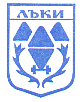 Гр.Лъки, ул.”Възраждане” №18, тел.03052/22 00, факс 03052/21 68, е-mail: oik1615@cik.bg  П  Р О Т О К О Л № 9Днес, 15.09.2015 год. (вторник) от 15.00 часа в Заседателната зала на Общинска администрация – гр. Лъки находяща се на I-вия етаж се проведе деветото заседание на ОИК - Лъки, мандат 2015 - 2019 година.Заседанието бе открито от г-жа Иванка Янкова – Председател на ОИК - Лъки, която обяви наличието на 8 /осем/ члена на комисията, има кворум и заседанието може да започне. Отсъстват г-жа Калина Згурова, г-жа Даниела Мазнева и г-н Захари Миланов. Г-жа Янкова: Колеги преди началото на днешното заседание искам да ви обявя дневния ред. Предлагам да преминем към гласуване на дневния ред, който добива следния вид:Определяне общия брой на членовете и ръководствата на секционните избирателни комисии на територията на община Лъки за провеждане на изборите за общински съветници и за кметове, както и за национален референдум на 25.10.2015г.Други.Общ брой членове ОИК             		-   11Брой присъствали на гласуването          	-     8Брой гласували “ЗА”                              	-     8Брой гласували “Против”			-     0Приема се.      На база обявения и приет дневен ред ОИК – Лъки взе следните решения:РЕШЕНИЕ № 36 - МИ/НРгр. Лъки, 15.09.2015 год.ОТНОСНО: Определяне общия брой на членовете и ръководствата на секционните избирателни комисии на територията на община Лъки за провеждане на изборите за общински съветници и за кметове, както и за национален референдум на 25.10.2015г.На основание чл. 87, ал.1 т.7 от ИК, във връзка с чл.8,ал.8, чл.9 от ИК, Решение № 1984-МИ/НР/08.09.2015г.-ЦИК, ведно с приложената към него Методика за определяне на състава на секционните избирателни комисии, Заповед № 152/01.09.2015г. на кмета на Община Лъки и Решение № 7 – МИ/НР от 09.09.2015 г. на ОИК Лъки, ОИК – ЛъкиР Е Ш И:Определя общият брой на членовете на секционните избирателни комисии на територията на община Лъки е 81 (осемдесет и един).Определя състава и ръководствата на секционните избирателни комисии на територията на община Пловдив, както следва: 	   	Представителите на една партия или коалиция не могат да имат мнозинство в СИК. Председателят, заместник-председателят и секретарят не могат да бъдат от една и съща партия или коалиция.          Настоящото решение подлежи на обжалване пред Централната избирателна комисия в срок до три дни от обявяването му на основание чл.88 от ИК.Председател ОИК : 					Зам. председател ОИК :			Иванка Янкова      						Радка Адамова     Партия/КоалицияОбщ брой местаДействителен %(от общия брой)Секционно ръководствоЧленовеГЕРБ2933,33%1118БСП лява България1317,11%67ДПС1215,79%57РБ810,09%35ПФ67,90%33ББЦ56,14%23АТАКА44,82%13АБВ44,82%13Общо81100%3249№ по редЧЛЕНОВЕна Общинска избирателна комисия гр.ЛъкиГласували:Гласували:№ по редЧЛЕНОВЕна Общинска избирателна комисия гр.ЛъкиЗАПРОТИВ1.Иванка Гошева ЯнковаЗА-2.Радка Емилова АдамоваЗА-3.Захари Миланов Александров--4.Марияна Йорданова РадковаЗА-5.Емилия Лазарова ЛисоваЗА-6.Светлана Йорданова РусеваЗА-7.Славка Иванова Стратева ЗА-8.Росица Сашева КуцеваЗА-9.Калина Игнатова Згурова--10.Даниела Иванова Мазнева--11.Йорданка Иванова Раичкова - ГърмидоловаЗА-